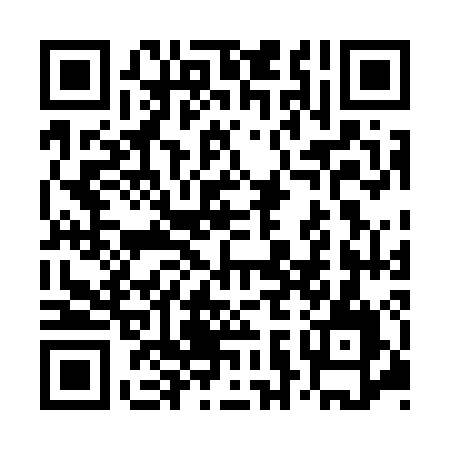 Ramadan times for Cooinda, AustraliaMon 11 Mar 2024 - Wed 10 Apr 2024High Latitude Method: NonePrayer Calculation Method: Muslim World LeagueAsar Calculation Method: ShafiPrayer times provided by https://www.salahtimes.comDateDayFajrSuhurSunriseDhuhrAsrIftarMaghribIsha11Mon5:325:326:4312:504:066:566:568:0312Tue5:325:326:4312:504:066:566:568:0213Wed5:335:336:4312:494:066:556:558:0214Thu5:335:336:4312:494:066:546:548:0115Fri5:335:336:4312:494:066:546:548:0016Sat5:335:336:4412:484:066:536:538:0017Sun5:335:336:4412:484:066:536:537:5918Mon5:335:336:4412:484:066:526:527:5819Tue5:335:336:4412:484:066:516:517:5820Wed5:335:336:4412:474:066:516:517:5721Thu5:335:336:4412:474:066:506:507:5622Fri5:345:346:4412:474:066:496:497:5623Sat5:345:346:4412:464:066:496:497:5524Sun5:345:346:4412:464:056:486:487:5425Mon5:345:346:4412:464:056:476:477:5426Tue5:345:346:4412:454:056:476:477:5327Wed5:345:346:4412:454:056:466:467:5228Thu5:345:346:4412:454:056:456:457:5229Fri5:345:346:4412:454:056:456:457:5130Sat5:345:346:4412:444:056:446:447:5031Sun5:345:346:4512:444:046:436:437:501Mon5:345:346:4512:444:046:436:437:492Tue5:345:346:4512:434:046:426:427:483Wed5:345:346:4512:434:046:416:417:484Thu5:345:346:4512:434:046:416:417:475Fri5:345:346:4512:434:036:406:407:476Sat5:345:346:4512:424:036:396:397:467Sun5:345:346:4512:424:036:396:397:458Mon5:345:346:4512:424:036:386:387:459Tue5:345:346:4512:414:026:386:387:4410Wed5:345:346:4512:414:026:376:377:44